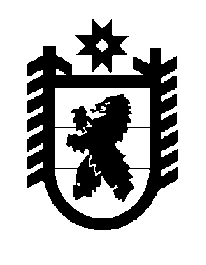 Российская Федерация Республика Карелия    ПРАВИТЕЛЬСТВО РЕСПУБЛИКИ КАРЕЛИЯРАСПОРЯЖЕНИЕот  3 июня 2015 года № 369р-Пг. Петрозаводск 1. Образовать межведомственную рабочую группу по реструктуризации и реформированию организаций для детей-сирот и детей, оставшихся без попечения родителей (далее – межведомственная рабочая группа), в следующем составе:2. Организационное обеспечение деятельности межведомственной рабочей группы возложить на Министерство образования Республики Карелия.           ГлаваРеспублики  Карелия                                                             А.П. ХудилайненУлич В.В.–заместитель Главы Республики Карелия по социальным вопросам, руководитель межведом-ственной рабочей группыИноземцева Т.Н.–начальник отдела Министерства образования Республики Карелия, секретарь межведомственной рабочей группыЧлены межведомственной рабочей группы:Члены межведомственной рабочей группы:Члены межведомственной рабочей группы:Балалаева М.Ф.–начальник отдела Министерства здравоохранения и социального развития Республики Карелия Гехт Н.Л.–председатель Общественного совета в сфере социальной защиты и социального обслуживания при Министерстве здравоохранения и социального развития Республики Карелия (по согласованию)Грейсман А.Е.–главный специалист Министерства образования Республики КарелияЕгоров С.В.–начальник отдела Министерства здравоохранения и социального развития Республики КарелияЗиновьев А.В.–начальник управления Министерства здраво-охранения и социального развития Республики КарелияКитаева Е.М.–главный специалист Министерства здравоохранения и социального развития Республики КарелияЛузгина В.Е.–заместитель начальника управления – начальник отдела Министерства образования Республики КарелияМалкина Е.В.–начальник отдела Министерства финансов Республики Карелия Мелентьева О.С.–начальник управления Министерства здраво-охранения и социального развития Республики КарелияМорозов А.Н.–Министр образования Республики КарелияРазбивная Г.А.–председатель Общественного совета при Министерстве образования Республики Карелия (по согласованию)Соколова О.А.–заместитель Министра здравоохранения и социального развития Республики КарелияСтаршова О.Н.–Уполномоченный по правам ребенка в Республике Карелия (по согласованию)Фисенко М.И.–начальник отдела Министерства здравоохранения и социального развития Республики Карелия.